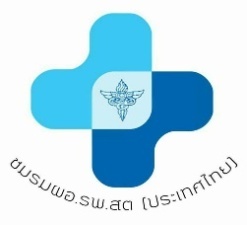 ด่วนที่สุดที่ทำการชมรมโรงพยาบาลส่งเสริมสุขภาพตำบล (ประเทศไทย)โรงพยาบาลส่งเสริมสุขภาพตำบลบ้านเหมืองหัวทะเล เลขที่ 39 หมู่ 5 ตำบลนาเคียนอำเภอเมืองนครศรีธรรมราช จังหวัดนครศรีธรรมราช 80๐๐๐ โทร. ๐๘ ๑๗๙๗ ๖๙๐๘----------------------------------------------------------------------------------------------------------------------------------ที่ ช.รพ.สต. 13/๒๕๖511 เมษายน ๒๕๖5เรื่อง 	ขอสำนักงบประมาณปฏิบัติตามกฎหมาย และประกาศคณะกรรมการการกระจายอำนาจให้แก่องค์กรปกครองส่วนท้องถิ่น (ก.ก.ถ.) เรื่อง หลักเกณฑ์และขั้นตอนการถ่ายโอนภารกิจสถานีอนามัยเฉลิมพระเกียรติ 60 พรรษา นวมินทราชินี และโรงพยาบาลส่งเสริมสุขภาพตำบล ให้แก่องค์การบริหารส่วนจังหวัด ลงวันที่ 5 ตุลาคม 2564เรียน 	ผู้อำนวยการสำนักงบประมาณความเป็นมา1. พระราชบัญญัติกำหนดแผนและขั้นตอนการกระจายอำนาจให้แก่องค์กรปกครองส่วนท้องถิ่น    พ.ศ. 2542 บัญญัติให้มีการถ่ายโอนภารกิจด้านการสาธารณสุข ให้แก่องค์กรปกครองส่วนท้องถิ่น และแผนปฏิบัติการกำหนดขั้นตอนการกระจายอำนาจให้แก่องค์กรปกครองส่วนท้องถิ่น (ฉบับที่ 2) ได้กำหนด    ให้กระทรวงสาธารณสุข ถ่ายโอนสถานีอนามัย (รพ.สต.) โรงพยาบาลชุมชน และโรงพยาบาลทั่วไป ให้แก่องค์กรปกครองส่วนท้องถิ่นที่มีความพร้อม และในระยะสุดท้ายให้ถ่ายโอนให้แก่องค์การบริหารส่วนจังหวัด 2.คณะกรรมการการกระจายอำนาจให้แก่องค์กรปกครองส่วนท้องถิ่น (ก.ก.ถ.) มีมติเมื่อวันที่          5 ตุลาคม 2564 เห็นชอบแนวทางการดำเนินการถ่ายโอนภารกิจสถานีอนามัยเฉลิมพระเกียรติ 60 พรรษา นวมินทราชินี และโรงพยาบาลส่งเสริมสุขภาพตำบล ให้แก่องค์การบริหารส่วนจังหวัด 3. ประกาศราชกิจจานุเบกษา วันที่ 19 ตุลาคม 2564 เล่ม 138 ตอนพิเศษ 254 ง หน้า 14-15 เผยแพร่ประกาศคณะกรรมการการกระจายอำนาจให้แก่องค์กรปกครองส่วนท้องถิ่น (ก.ก.ถ.) เรื่อง หลักเกณฑ์และขั้นตอนการถ่ายโอนภารกิจสถานีอนามัยเฉลิมพระเกียรติ 60 พรรษา นวมินทราชินี และโรงพยาบาลส่งเสริมสุขภาพตำบล ให้แก่องค์การบริหารส่วนจังหวัด ลงวันที่ 5 ตุลาคม 2564 4.รองนายกรัฐมนตรี (นายวิษณุ เครืองาม) ในฐานะประธานคณะกรรมการการกระจายอำนาจให้แก่องค์กรปกครองส่วนท้องถิ่น    มีคำสั่ง ก.ก.ถ. ที่ 5/2564 ลงวันที่ 5 ตุลาคม 2564 เรื่อง แต่งตั้งคณะอนุกรรมการบริหารภารกิจถ่ายโอนด้านสาธารณสุขให้แก่องค์กรปกครองส่วนท้องถิ่น โดยให้มีหน้าที่และอำนาจในการบริหารจัดการถ่ายโอนภารกิจสถานีอนามัยเฉลิมพระเกียรติ 60 พรรษา นวมินทราชินี และโรงพยาบาลส่งเสริมสุขภาพตำบล ให้แก่องค์การบริหารส่วนจังหวัด-2-ข้อกฎหมาย / ระเบียบ / มติ ก.ก.ถ.1. รัฐธรรมนูญแห่งราชอาณาจักรไทย พุทธศักราช 2560     มาตรา ๒๕๐ องค์กรปกครองส่วนท้องถิ่นมีหน้าที่และอํานาจดูแลและจัดทําบริการสาธารณะ และกิจกรรมสาธารณะเพื่อประโยชน์ของประชาชนในท้องถิ่นตามหลักการพัฒนาอย่างยั่งยืน รวมทั้งส่งเสริม และสนับสนุนการจัดการศึกษาให้แก่ประชาชนในท้องถิ่น ทั้งนี้ ตามที่กฎหมายบัญญัติการจัดทําบริการสาธารณะและกิจกรรมสาธารณะใด ที่สมควรให้เป็นหน้าที่และอํานาจโดยเฉพาะขององค์กรปกครองส่วนท้องถิ่น        แต่ละรูปแบบ หรือให้องค์กรปกครองส่วนท้องถิ่นเป็นหน่วยงานหลัก ในการดําเนินการใด ให้เป็นไปตามที่กฎหมายบัญญัติซึ่งต้องสอดคล้องกับรายได้ขององค์กรปกครองส่วนท้องถิ่น ตามวรรคสี่ และกฎหมายดังกล่าวอย่างน้อยต้องมีบทบัญญัติเกี่ยวกับกลไกและขั้นตอนในการกระจายหน้าที่ และอํานาจ ตลอดจนงบประมาณและบุคลากรที่เกี่ยวกับหน้าที่และอํานาจดังกล่าวของส่วนราชการให้แก่ องค์กรปกครองส่วนท้องถิ่นด้วย      ในการจัดทําบริการสาธารณะหรือกิจกรรมสาธารณะใดที่เป็นหน้าที่และอํานาจขององค์กรปกครองส่วนท้องถิ่น ถ้าการร่วมดําเนินการกับเอกชนหรือหน่วยงานของรัฐหรือการมอบหมายให้เอกชน หรือหน่วยงานของรัฐดําเนินการ จะเป็นประโยชน์แก่ประชาชนในท้องถิ่นมากกว่าการที่องค์กรปกครองส่วนท้องถิ่นจะดําเนินการเอง องค์กรปกครองส่วนท้องถิ่นจะร่วมหรือมอบหมายให้เอกชนหรือหน่วยงานของรัฐ ดําเนินการนั้นก็ได้           รัฐต้องดําเนินการให้องค์กรปกครองส่วนท้องถิ่นมีรายได้ของตนเองโดยจัดระบบภาษีหรือการจัดสรรภาษี       ที่เหมาะสม รวมทั้งส่งเสริมและพัฒนาการหารายได้ขององค์กรปกครองส่วนท้องถิ่น ทั้งนี้เพื่อให้สามารถดําเนินการตามวรรคหนึ่งได้อย่างเพียงพอ ในระหว่างที่ยังไม่อาจดําเนินการได้ ให้รัฐจัดสรรงบประมาณ       เพื่อสนับสนุนองค์กรปกครองส่วนท้องถิ่นไปพลางก่อน กฎหมายตามวรรคหนึ่งและกฎหมายที่เกี่ยวกับการบริหารราชการส่วนท้องถิ่น ต้องให้องค์กรปกครองส่วนท้องถิ่นมีอิสระในการบริหารการจัดทําบริการสาธารณะ การส่งเสริมและสนับสนุนการจัดการศึกษา การเงินและการคลัง และการกํากับดูแลองค์กรปกครองส่วนท้องถิ่นซึ่งต้องทําเพียงเท่าที่จําเป็นเพื่อการคุ้มครองประโยชน์ของประชาชนในท้องถิ่นหรือประโยชน์ของประเทศ   เป็นส่วนรวม การป้องกันการทุจริต และการใช้จ่ายเงินอย่างมีประสิทธิภาพ โดยคํานึงถึงความเหมาะสม      และความแตกต่างขององค์กรปกครองส่วนท้องถิ่นแต่ละรูปแบบ และต้องมีบทบัญญัติเกี่ยวกับการป้องกัน    การขัดกันแห่งผลประโยชน์ และการป้องกันการก้าวก่ายการปฏิบัติหน้าที่ของข้าราชการส่วนท้องถิ่นด้วย มาตรา ๒๕๑ การบริหารงานบุคคลขององค์กรปกครองส่วนท้องถิ่นให้เป็นไปตามที่กฎหมายบัญญัติ   ซึ่งต้องใช้ระบบคุณธรรมและต้องคํานึงถึงความเหมาะสมและความจําเป็นของแต่ละท้องถิ่นและองค์กร ปกครองส่วนท้องถิ่นแต่ละรูปแบบ การจัดให้มีมาตรฐานที่สอดคล้องกันเพื่อให้สามารถพัฒนาร่วมกัน หรือ    การสับเปลี่ยนบุคลากรระหว่างองค์กรปกครองส่วนท้องถิ่นด้วยกันได้2. พระราชบัญญัติกำหนดแผนและขั้นตอนการกระจายอำนาจให้แก่องค์กรปกครองส่วนท้องถิ่น   พ.ศ. 2542 และฉบับแก้ไขเพิ่มเติมมาตรา ๑๒ ใหคณะกรรมการมีอํานาจและหนาที่ดังตอไปนี้ (๑) จัดทําแผนการกระจายอํานาจใหแกองคกรปกครองสวนทองถิ่นและแผนปฏิบัติการเพื่อขอความเห็นชอบจากคณะรัฐมนตรีและรายงานตอรัฐสภา (๒) กําหนดการจัดระบบการบริการสาธารณะตามอํานาจและหนาที่ระหวางรัฐ กับองคกรปกครอง    สวนทองถิ่น และระหวางองคกรปกครองสวนทองถิ่นดวยกันเอง (๓) ปรับปรุงสัดสวนภาษีและอากร และรายไดระหวางรัฐ กับองคกรปกครองสวนทองถิ่น และ      ระหวางองคกรปกครองสวนทองถิ่นดวยกันเอง โดยคํานึงถึงภาระหนาที่ของรัฐ กับองคกรปกครองสวนทองถิ่น และระหวางองคกรปกครองสวนทองถิ่นดวยกันเองเปนสําคัญ -3-(๔) กําหนดหลักเกณฑและขั้นตอนการถายโอนภารกิจจากราชการสวนกลาง และราชการสวนภูมิภาคใหแกองคกรปกครองสวนทองถิ่น (๕) ประสานการถายโอนขาราชการ ขาราชการสวนทองถิ่น และพนักงานรัฐวิสาหกิจ ระหวางสวนราชการ รัฐวิสาหกิจ และองคกรปกครองสวนทองถิ่นกับคณะกรรมการ พนักงานสวนทองถิ่น หรือหนวยงานที่เกี่ยวของ       เพื่อใหสอดคลองกับการกําหนดอํานาจและหนาที่การจัดสรรภาษีและอากร เงินอุดหนุน เงินงบประมาณที่ราชการ     สวนกลางโอนใหแก องคกรปกครองสวนทองถิ่น และการถายโอนภารกิจตาม (๒) (๓) และ (๔)(๖) เสนอแนะตอคณะรัฐมนตรีใหมีการกระจายอํานาจการอนุมัติหรือการอนุญาตตามที่มีกฎหมายบัญญัติใหตองขออนุมัติหรือขออนุญาตไปใหองคกรปกครองสวนทองถิ่น โดยคํานึงถึงความสะดวก รวดเร็ว    ในการใหบริการประชาชน และการกํากับดูแลใหเปนไปตามกฎหมายนั้น ๆ เปนสําคัญ (๗) เสนอแนะมาตรการดานการเงิน การคลัง การภาษีอากร การงบประมาณ และการรักษาวินัย   ทางการเงิน การคลังขององคกรปกครองสวนทองถิ่น (๘) เสนอแนะการตราพระราชบัญญัติพระราชกฤษฎีกา ออกกฎกระทรวง ประกาศ ขอบังคับ ระเบียบ และคําสั่งที่จําเปนเพื่อดําเนินการใหเปนไปตามแผนการกระจาย อํานาจใหแกองคกรปกครองสวนทองถิ่น      ตอคณะรัฐมนตรี (๙) เรงรัดใหมีการตราพระราชกฤษฎีกา ออกกฎกระทรวง ประกาศ ขอบังคับ ระเบียบ และคําสั่ง      ที่จําเปนเพื่อดําเนินการใหเปนไปตามแผนการกระจายอํานาจใหแกองคกรปกครองสวนทองถิ่น (๑๐) เสนอแนะตอคณะรัฐมนตรีในการจัดสรรเงินงบประมาณที่จัดสรรเพิ่มขึ้น ใหแกองคกรปกครอง  สวนทองถิ่น เนื่องจากการถายโอนภารกิจจากสวนกลาง (๑๑) พิจารณาหลักเกณฑการจัดสรรเงินอุดหนุนใหแกองคกรปกครองสวน ทองถิ่นตามความจําเปน (๑๒) เสนอแนะและจัดระบบตรวจสอบและการมีสวนรวมของประชาชนในท้องถิ่น(๑๓) เสนอความเห็นตอนายกรัฐมนตรีเพื่อพิจารณาสั่งการในกรณีที่ปรากฏวาสวนราชการหรือรัฐวิสาหกิจไมดําเนินการตามแผนการกระจายอํานาจใหแกองคกรปกครองสวน ทองถิ่น (๑๔) เสนอรายงานเกี่ยวกับการกระจายอํานาจใหแกองคกรปกครองสวนทองถิ่น ตอคณะรัฐมนตรีอยางนอยปละหนึ่งครั้ง (๑๕) ออกประกาศกําหนดตามที่กําหนดไวในพระราชบัญญัตินี้ (๑๖) ปฏิบัติการอื่นตามที่กําหนดไวในพระราชบัญญัตินี้และกฎหมายอื่น ประกาศของคณะกรรมการตาม (๑๕) เมื่อไดประกาศในราชกิจจานุเบกษาแลว ใหใชบังคับได	มาตรา ๓๒ ใหคณะกรรมการดําเนินการจัดทําแผนปฏิบัติการเพื่อกําหนดขั้นตอนการกระจายอํานาจตามแผนการกระจายอํานาจใหแกองคกรปกครองสวนทองถิ่น โดยอยาง นอยตองมีสาระสําคัญดังตอไปนี้ (๑) กําหนดรายละเอียดของอํานาจหนาที่ในการใหบริการสาธารณะที่องคกร ปกครองสวนทองถิ่น   แตละรูปแบบจะตองกระทํา โดยในกรณีใดเปนอํานาจและหนาที่ที่เกี่ยวของกับการดําเนินการของรัฐ         หรือระหวางองคกรปกครองสวนทองถิ่นดวยกัน ใหกําหนดแนวทาง วิธีปฏิบัติเพื่อประสานการดําเนินการ      ใหเกิดประโยชนแกสวนรวม (๒) กําหนดหลักเกณฑ์และวิธีดําเนินการในการจัดสรรสัดส่วนภาษีและอากรให้เพียงพอแก่การดําเนินการตามอำนาจและหน้าที่ที่กําหนดใหเป็นอำนาจและหน้าที่ขององค์กรปกครองส่วนทองถิ่น ทั้งนี้โดยต้องคํานึงถึงภาระหน้าที่ของรัฐในการให้บริการสาธารณะเป็นส่วนรวมด้วย (๓) รายละเอียดเกี่ยวกบการเสนอให้แก้ไขหรือจัดให้มีกฎหมายที่จําเป็นเพื่อดำเนินการตามแผนการ กระจายอํานาจให้แก่องค์กรปกครองส่วนท้องถิ่น -4-(๔) จัดระบบการบริหารงานบุคคลขององค์กรปกครองส่วนท้องถิ่น โดยกําหนดนโยบายและมาตรการการกระจายบคลากรจากราชการส่วนกลางและราชการส่วนภูมิภาคไปสู่ส่วนท้องถิ่น โดยการสร้างระบบการถ่ายเทกำลังคนสู่ท้องถิ่น และสร้างระบบความกาวหน้าสายอาชีพที่เหมาะสม แผนปฏิบัติการตามวรรคหนึ่งต้องกําหนดรายละเอียดวิธีปฏิบัติและกำหนดหน่วยงานที่มีหน้าที่รับผิดชอบรวมทั้งระยะเวลาในการดําเนินการให้ชัดเจนด้วยมาตรา ๓๓ เมื่อคณะกรรมการจัดทำแผนปฏิบัติการตามมาตรา ๓๒ แล้ว ให้เสนอคณะรัฐมนตรี      ให้ ความเห็นชอบแล้วรายงานต่อรัฐสภาเพื่อประกาศในราชกิจจานุเบกษาใช้บังคับต่อไป แผนปฏิบัติการทประกาศใช้บังคับตามวรรคหนึ่ง ให้มีผลผูกพันหน่วยงานของรัฐที่เกี่ยวข้อง           ต้องดําเนินการตามแผนปฏิบัติการนั้น ในกรณีที่สภาพการณ์เปลี่ยนแปลงไปในระหว่างที่แผนปฏิบัติการใช้บังคับ คณะกรรมการ            อาจดําเนินการปรับปรุงแผนปฏิบัติการให้เหมาะสมกับสภาพการณ์นั้นได้ ให้คณะกรรมการมีหน้าที่ติดตามผลการปฏิบัติงานตามแผนปฏิบัติการและรายงานให้คณะรัฐมนตรี ทราบทุกปี ในกรณีที่มีปัญหาอุปสรรคไม่อาจดำเนินการตามแผนปฏิบัติการได้ให้คณะกรรมการรายงาน       ให้คณะรัฐมนตรีทราบปัญหาและอุปสรรคและแนวทางแก้ไขด้วย3.พระราชบัญญัติวิธีการงบประมาณ พ.ศ. 2561 มาตรา ๒๙ การขอตั้งงบประมาณรายจ่ายเพื่อสนับสนุนองค์กรปกครองส่วนท้องถิ่นเป็นเงินอุดหนุน สําหรับการดําเนินการโดยทั่วไปหรือสําหรับการดําเนินการในเรื่องใดเรื่องหนึ่งเป็นการเฉพาะ ให้องค์กรปกครองส่วนท้องถิ่นยื่นคําขอตั้งงบประมาณรายจ่ายต่อรัฐมนตรีว่าการกระทรวงมหาดไทยเพื่อเสนอต่อผู้อํานวยการ ทั้งนี้ตามหลักเกณฑ์ วิธีการ และระยะเวลาที่ผู้อํานวยการกําหนด การจัดสรรงบประมาณเป็นเงินอุดหนุนสําหรับการดําเนินการโดยทั่วไปขององค์กรปกครองส่วนท้องถิ่น ให้สํานักงบประมาณพิจารณาจัดสรรงบประมาณให้สอดคล้องกับกฎหมายว่าด้วยการกําหนดแผนและขั้นตอนการกระจายอํานาจให้แก่องค์กรปกครองส่วนท้องถิ่นข้อเท็จจริง1. ช่วงระหว่างเดือนกันยายน ถึงเดือนตุลาคม 2564 องค์การบริหารส่วนจังหวัด จำนวน 49 แห่ง ได้ยื่นคำขอประเมินความพร้อมรับถ่ายโอนภารกิจสถานีอนามัยเฉลิมพระเกียรติ 60 พรรษา นวมินทราชินี และโรงพยาบาลส่งเสริมสุขภาพตำบล ต่อคณะอนุกรรมการบริหารภารกิจถ่ายโอนด้านสาธารณสุขให้แก่องค์กรปกครองส่วนท้องถิ่น ผ่านสำนักงานคณะกรรมการการกระจายอำนาจให้แก่องค์กรปกครองส่วนท้องถิ่น (สกถ.) ในฐานะสำนักงานเลขานุการ2.ช่วงระหว่างเดือนพฤศจิกายน ถึงเดือนธันวาคม 2564 คณะอนุกรรมการบริหารภารกิจถ่ายโอน        ด้านสาธารณสุขให้แก่องค์กรปกครองส่วนท้องถิ่น ได้ทำการตรวจประเมินความพร้อมองค์การบริหารส่วนจังหวัด    ตามอำนาจหน้าที่ และเมื่อคราวการประชุมครั้งที่ 3/2564 วันอังคาร 30 พฤศจิกายน 2564 คณะอนุกรรมการบริหารภารกิจถ่ายโอนฯ มีมติเห็นชอบผลการประเมินองค์การบริหารส่วนจังหวัดผ่านเกณฑ์ระดับดีเลิศ 48 แห่ง ระดับดีมาก 1 แห่ง และมีมติเห็นชอบให้องค์การบริหารส่วนจังหวัดทั้ง 49 แห่ง รับถ่ายโอนภารกิจ สอน./รพ.สต. รวมทั้งสิ้น 3,384 แห่ง บุคลากรสมัครใจทั้งข้าราชการและลูกจ้างทุกประเภท รวม 22,265 คน และมีมติ           ให้ทุกส่วนราชการที่เกี่ยวข้องดำเนินการตามหน้าที่และอำนาจซึ่งได้มีการกำหนดหลักเกณฑ์และขั้นตอนการถ่ายโอนภารกิจสถานีอนามัยเฉลิมพระเกียรติ 60 พรรษา นวมินทราชินี และโรงพยาบาลส่งเสริมสุขภาพตำบล ให้แก่องค์การบริหารส่วนจังหวัด ตามประกาศคณะกรรมการการกระจายอำนาจให้แก่องค์กรปกครองส่วนท้องถิ่น (ก.ก.ถ.)        เรื่อง หลักเกณฑ์และขั้นตอนการถ่ายโอนภารกิจสถานีอนามัยเฉลิมพระเกียรติ 60 พรรษา นวมินทราชินี              และโรงพยาบาลส่งเสริมสุขภาพตำบล ให้แก่องค์การบริหารส่วนจังหวัด ลงวันที่ 5 ตุลาคม 2564 -5-3.กรมส่งเสริมการปกครองส่วนท้องถิ่น ร่วมกับสำนักงบประมาณ ชี้แจงซักซ้อมความเข้าใจการตั้งคำของบประมาณประจำปี 2566 ให้แก่องค์การบริหารส่วนจังหวัด 49 แห่ง ในฐานะหน่วยรับงบประมาณตรง ด้วยระบบโปรแกรมเพื่อขอรับการสนับสนุนงบประมาณเงินอุดหนุน ขององค์กรปกครองส่วนท้องถิ่น (SOLA & BBL) โดยสำนักงบประมาณแนะนำให้องค์การบริหารส่วนจังหวัด ตั้งคำของบประมาณปี 2566 ตามประกาศคณะกรรมการการกระจายอำนาจให้แก่องค์กรปกครองส่วนท้องถิ่น (ก.ก.ถ.) เรื่อง หลักเกณฑ์และขั้นตอน   การถ่ายโอนภารกิจสถานีอนามัยเฉลิมพระเกียรติ 60 พรรษา นวมินทราชินี และโรงพยาบาลส่งเสริมสุขภาพตำบล ให้แก่องค์การบริหารส่วนจังหวัด ลงวันที่ 5 ตุลาคม 25644.องค์การบริหารส่วนจังหวัดทั้ง 49 แห่ง ได้บันทึกคำของบประมาณปี 2566 ในระบบโปรแกรม  คำขอรับการสนับสนุนงบประมาณเงินอุดหนุน ขององค์กรปกครองส่วนท้องถิ่น เพื่อการบริหารภารกิจรับ    ถ่ายโอนสถานีอนามัยเฉลิมพระเกียรติ 60 พรรษา นวมินทราชินี และโรงพยาบาลส่งเสริมสุขภาพตำบล      ในระบบโปรแกรม SOLA และ BBL แล้วเสร็จทุกแห่งเมื่อวันที่ 14 มกราคม 2565 ทันในระยะเวลาที่กำหนด ประเด็นข้อปัญหา1. ผู้แทนสำนักงบประมาณ (นางสาวณัฐฐวรรณ อินทรทิตย์) ได้ชี้แจงต่อที่ประชุมคณะอนุกรรมการบริหารภารกิจถ่ายโอนด้านสาธารณสุขให้แก่องค์กรปกครองส่วนท้องถิ่น เมื่อคราวการประชุมครั้งที่ 1/2565 วันศุกร์ที่ 18 มีนาคม 2565 ณ ห้องประชุม 109 สำนักงานปลัดสำนักนายกรัฐมนตรี สรุปความว่า                 สำนักงบประมาณได้มีหนังสือด่วนที่สุด ที่ นร 0728/3/32 ลงวันที่ 11 มีนาคม 2565 กราบเรียนนายกรัฐมนตรี เรื่องรายละเอียดงบประมาณรายจ่ายประจำปีงบประมาณ พ.ศ.2566 และหนังสือด่วนที่สุด    ที่ นร 0728/3/33 ลงวันที่ 14 มีนาคม 2565 เรียน เลขาธิการคณะรัฐมนตรี เรื่องรายละเอียดงบประมาณรายจ่ายประจำปีงบประมาณ พ.ศ.2566 ต่อมาคณะรัฐมนตรีมีมติเมื่อคราวการประชุมวันที่ 15 มีนาคม 2565 เห็นชอบกรอบวงเงินงบประมาณรายจ่ายประจำปีงบประมาณ พ.ศ. 2566 ตามที่สำนักงบประมาณเสนอ ซึ่งสำนักเลขาธิการคณะรัฐมนตรีมีหนังสือด่วนที่สุด ที่ นร 0505/ว 123 ลงวันที่ 17 มีนาคม 2565 แจ้งเวียนรองนายกรัฐมนตรี สำนักปลัดสำนักนายกรัฐมนตรี กระทรวง และกรม โดยมติคณะรัฐมนตรี 15 มีนาคม 2565 เห็นชอบกรอบวงเงินงบประมาณรายจ่ายประจำปี พ.ศ.2566 ตามที่สำนักงบประมาณเสนอจัดสรรรายได้ให้แก่องค์กรปกครองส่วนท้องถิ่น (อปท.) ในสัดส่วนร้อยละ 29.60 ต่อรายได้สุทธิของรัฐบาล และเป็นเงินที่รัฐจัดสรรให้แก่ อปท. เป็นเงิน 307,111.60 ล้านบาท ซึ่งมีเงินอุดหนุนที่จัดสรรเพื่อสนับสนุนการถ่ายโอนภารกิจโรงพยาบาลส่งเสริมสุขภาพตำบล (รพ.สต.) ให้แก่องค์การบริหารส่วนจังหวัด (อบจ.)    เพียงจำนวน 512 แห่ง จากจำนวน รพ.สต. ที่ อบจ. ขอรับถ่ายโอนและเสนอคำของบประมาณไว้        จำนวน 3,384 แห่ง ซึ่งผู้แทนสำนักงบประมาณแจ้งต่อที่ประชุมว่าได้ใช้เกณฑ์ในการจัดสรรงบประมาณปี 2566       ตามคำแนะนำของสำนักงานปลัดกระทรวงสาธารณสุข โดยเสนอความเห็นให้พิจารณาบุคลากรใน รพ.สต.  ถ่ายโอน อบจ. ใน รพ.สต. ขนาดเล็ก ต้องมีข้าราชการสมัครใจถ่ายโอนอย่างน้อยจำนวน 3 คน                รพ.สต. ขนาดกลางต้องมีข้าราชการสมัครใจถ่ายโอนอย่างน้อยจำนวน 6 คน รพ.สต. ขนาดใหญ่              ต้องมีข้าราชการสมัครใจถ่ายโอนอย่างน้อยจำนวน 9 คน โดยให้ รพ.สต. 512 แห่ง ที่จะถ่ายโอนไป อบจ.   ในปีงบประมาณ 2566 ให้ได้รับการจัดสรรงบประมาณงบดำเนินการเป็นเงินอุดหนุนตามขนาดของ รพ.สต. ขนาดเล็ก จำนวน 400,000 บาท ขนาดกลาง 650,000 บาท และขนาดใหญ่ จำนวน 1,000,000 บาท ซึ่งไม่เป็นไปตามประกาศ ก.ก.ถ. เรื่องหลักเกณฑ์และขั้นตอนการถ่ายโอนภารกิจสถานีอนามัยเฉลิมพระเกียรติ 60 พรรษา นวมินทราชินี และโรงพยาบาลส่งเสริมสุขภาพตำบล ให้แก่องค์การบริหารส่วนจังหวัด              ที่ได้กำหนดให้งบประมาณเงินอุดหนุนทั่วไป รพ.สต.ขนาดเล็ก จำนวน 1,000,000 บาท รพ.สต.ขนาดกลาง  จำนวน 1,500,000 บาท และ รพ.สต.ขนาดใหญ่ จำนวน 2 ล้านบาท-6-2.ผู้แทนสำนักงบประมาณ (นางอลิสา ปิ่นประเสริฐ) ได้ชี้แจงต่อรองนายกรัฐมนตรี (นายวิษณุ      เครืองาม) ในฐานะประธานคณะกรรมการการกระจายอำนาจให้แก่องค์กรปกครองส่วนท้องถิ่น ในที่ประชุมหารือร่วมกับกรรมาธิการการสาธารณสุข วุฒิสภา  เมื่อวันศุกร์ที่ 25 มีนาคม 2565 ณ ห้องประชุม 109 สำนักงานปลัดสำนักนายกรัฐมนตรี ทำเนียบรัฐบาล โดยผู้แทนสำนักงบประมาณได้ชี้แจงสรุปความว่า     “สำนักงบประมาณรับทราบมติคณะอนุกรรมการบริหารภารกิจถ่ายโอนด้านสาธารณสุข ให้แก่ อปท. มีมติเห็นชอบให้มีการถ่ายโอนภารกิจสถานีอนามัยเฉลิมพระเกียรติ 60 พรรา นวมินทราชินี และโรงพยาบาลส่งเสริมสุขภาพตำบล ให้แก่องค์การบริหารส่วนจังหวัด ที่ผ่านเกณฑ์การประเมินความพร้อม และขอรับการถ่ายโอน สอน./รพ.สต. ในปีงบประมาณ 2566 จำนวน 3,384 แห่ง บุคลากรสมัครใจ 22,265 คน     สำนักงบประมาณจึงได้แต่งตั้งคณะทำงานขึ้นมา 1 คณะ เพื่อพิจารณาการสนับสนุนงบประมาณ ปี พ.ศ.2566 ตามอำนาจหน้าที่ โดยได้รับข้อมูลและคำแนะนำจากสำนักงานปลัดกระทรวงสาธารณสุข ว่าการพิจารณา    ถ่ายโอนภารกิจสถานีอนามัยเฉลิมพระเกียรติ 60 พรรา นวมินทราชินี และโรงพยาบาลส่งเสริมสุขภาพตำบล ให้แก่องค์การบริหารส่วนจังหวัด ให้พิจารณาจากบุคลากรใน รพ.สต.  ถ่ายโอน อบจ. ใน รพ.สต. ขนาดเล็ก ต้องมีข้าราชการสมัครใจถ่ายโอนอย่างน้อยจำนวน 3 คน รพ.สต. ขนาดกลางต้องมีข้าราชการสมัครใจถ่ายโอนอย่างน้อยจำนวน 6 คน รพ.สต. ขนาดใหญ่ ต้องมีข้าราชการสมัครใจถ่ายโอนอย่างน้อยจำนวน 9 คน และ    กองเศรษฐกิจสุขภาพและหลักประกันสุขภาพ สำนักงานปลัดกระทรวงสาธารณสุข ได้ให้ข้อมูลกับสำนักงบประมาณว่า สอน./รพ.สต. ในสังกัดกระทรวงสาธารณสุข ได้รับการสนับสนุนเงินตามขนาด โดย รพ.สต. ขนาดเล็ก ได้รับการสนับสนุนในอัตรา 25,000 บาท/เดือน  รพ.สต. ขนาดกลาง ได้รับการสนับสนุน 27,500 บาท/เดือน  รพ.สต. ขนาดใหญ่ ได้รับการสนับสนุน 30,000 บาท/เดือน  สำนักงบประมาณ      จึงเห็นชอบให้ รพ.สต. ที่จะถ่ายโอนไป อบจ.ในปีงบประมาณ 2566 จำนวน 512 แห่ง บุคลากร 2,329 คนและให้ได้รับเงินอุดหนุนตามขนาดของ รพ.สต. ขนาดเล็กสนับสนุนเงินงบประมาณจำนวน 400,000 บาท ขนาดกลางสนับสนุนเงินงบประมาณจำนวน 650,000 บาท ขนาดใหญ่สนับสนุนเงินงบประมาณ        จำนวน 1,000,000 บาท3. สำนักงานปลัดกระทรวงสาธารณสุข มีการจัดทำคำขอตั้งงบประมาณปี 2566 ที่เป็นงบบุคลากร    ใน สอน./รพ.สต. ที่จะถ่ายโอนไปสังกัดองค์การบริหารส่วนจังหวัด 49 แห่ง ซ้ำซ้อนกับการขอตั้งงบประมาณขององค์การบริหารส่วนจังหวัด ที่ได้รับการอนุมัติเห็นชอบจากคณะอนุกรรมการบริหารภารกิจถ่ายโอน      ด้านสาธารณสุขให้แก่องค์กรปกครองส่วนท้องถิ่น สำนักงบประมาณจึงตัดงบประมาณในส่วนที่องค์การบริหารส่วนจังหวัด 49 แห่ง ที่รับถ่ายโอนภารกิจ สอน./รพ.สต. จัดทำคำขอตั้งงบประมาณ ปี พ.ศ. 2566  ข้าพเจ้านายสมศักดิ์ จึงตระกูล ข้าราชการตำแหน่งผู้อำนวยการโรงพยาบาลส่งเสริมสุขภาพตำบล           (เจ้าพนักงานสาธารณสุข อาวุโส) ประจำโรงพยาบาลส่งเสริมสุขภาพตำบลบ้านเหมืองหัวทะเล สังกัดสำนักงานสาธารณสุขอำเภอเมืองนครศรีธรรมราช จังหวัดนครศรีธรรมราช ในฐานะผู้มีส่วนได้ส่วนเสียซึ่งอาจเสียหายจากการสมัครใจถ่ายโอนไปสังกัด อบจ.นครศรีธรรมราช และในฐานะประธานชมรมผู้อำนวยการโรงพยาบาลส่งเสริมสุขภาพตำบล (ประเทศไทย) เห็นว่าการใช้ดุลยพินิจของสำนักงบประมาณจากการได้รับข้อมูลจากสำนักงานปลัดกระทรวงสาธารณสุข ไม่เป็นไปตามมติคณะอนุกรรมการบริหารภารกิจถ่ายโอนด้านสาธารณสุขให้แก่องค์กรปกครอง          ส่วนท้องถิ่น ที่ได้มีมติให้ส่วนราชการปฏิบัติตามประกาศคณะกรรมการการกระจายอำนาจให้แก่องค์กรปกครอง    ส่วนท้องถิ่น (ก.ก.ถ.) เรื่อง หลักเกณฑ์และขั้นตอนการถ่ายโอนภารกิจสถานีอนามัยเฉลิมพระเกียรติ 60 พรรษา      นวมินทราชินี และโรงพยาบาลส่งเสริมสุขภาพตำบล ให้แก่องค์การบริหารส่วนจังหวัด ลงวันที่ 5 ตุลาคม 2564 ประกาศราชกิจจานุเบกษา 19 ตุลาคม 2564  โดยสนับสนุนให้สำนักงบประมาณมีการใช้ดุลยพินิจที่ไม่เป็นไปตามกฎหมายพระราชบัญญัติกำหนดแผน และขั้นตอนการกระจายอำนาจให้แก่องค์กรปกครองส่วนท้องถิ่น พ.ศ.2542 และไม่เป็นไปตามพระราชบัญญัติวิธีการงบประมาณ พ.ศ. 2561  -7-ข้อพิจารณาการใช้ดุลยพินิจของสำนักงบประมาณ ซึ่งได้รับข้อมูลจากกระทรวงสาธารณสุข พิจารณาเห็นชอบตั้งกรอบวงเงินงบประมาณปี 2566 ให้แก่สถานีอนามัยเฉลิมพระเกียรติ 60 พรรษา นวมินทราชินี และโรงพยาบาลส่งเสริมสุขภาพตำบล ที่จะถ่ายโอนให้แก่องค์การบริหารส่วนจังหวัด เพียง 512 แห่ง บุคลากรเพียง 2,329 คน เป็นการใช้อำนาจในฐานะพนักงานเจ้าหน้าที่ที่ขัดกันกับประกาศคณะกรรมการการกระจายอำนาจให้แก่องค์กรปกครองส่วนท้องถิ่น (ก.ก.ถ.) เรื่อง หลักเกณฑ์และขั้นตอนการถ่ายโอนภารกิจสถานีอนามัยเฉลิมพระเกียรติ 60 พรรษา นวมินทราชินี และโรงพยาบาลส่งเสริมสุขภาพตำบล ให้แก่องค์การบริหารส่วนจังหวัด ลงวันที่ 5 ตุลาคม 2564 ประกาศราชกิจจานุเบกษา 19 ตุลาคม 2564 เป็นเหตุให้เกิดปัญหาข้อขัดข้องการถ่ายโอนภารกิจสถานีอนามัยเฉลิมพระเกียรติ 60 พรรษา นวมินทราชินี และโรงพยาบาลส่งเสริมสุขภาพตำบล ให้แก่องค์การบริหารส่วนจังหวัด อาจทำให้เกิดความเสียหายแก่การบริหารราชการ    ของโรงพยาบาลส่งเสริมสุขภาพตำบล และ อบจ. อำนาจในการพิจารณาให้สถานีอนามัยเฉลิมพระเกียรติ 60 พรรษา นวมินทราชินี และโรงพยาบาลส่งเสริมสุขภาพตำบล ถ่ายโอนให้แก่องค์การบริหารส่วนจังหวัด และบุคลากรสมัครใจถ่ายโอน  เป็นอำนาจของคณะอนุกรรมการบริหารภารกิจถ่ายโอนด้านสาธารณสุขให้แก่องค์กรปกครองส่วนท้องถิ่น   ไม่ใช่เป็นอำนาจของสำนักงบประมาณ โดยคำแนะนำของสำนักงานกระทรวงสาธารณสุข	ข้อเสนอ		เพื่อปฏิบัติให้เป็นไปตามกฎหมายพระราชบัญญัติกำหนดแผนและขั้นตอนการกระจายอำนาจให้แก่องค์กรปกครองส่วนท้องถิ่น พ.ศ. 2542 และประกาศคณะกรรมการการกระจายอำนาจให้แก่องค์กรปกครองส่วนท้องถิ่น (ก.ก.ถ.) เรื่อง หลักเกณฑ์และขั้นตอนการถ่ายโอนภารกิจสถานีอนามัยเฉลิมพระเกียรติ 60 พรรษา นวมินทราชินี และโรงพยาบาลส่งเสริมสุขภาพตำบล ให้แก่องค์การบริหารส่วนจังหวัด ลงวันที่     5 ตุลาคม 2564  ข้าพเจ้า (ในฐานะส่วนตัว) และในฐานะประธานชมรมผู้อำนวยการโรงพยาบาลสงเสริมสุขภาพตำบล (ประเทศไทย)  มีเจตนาที่ดีต่อสำนักงบประมาณ และกระทรวงสาธารณสุข และรักษาไว้ซึ่งเจตนารมณ์แห่งรัฐธรรมนูญแห่งราชอาณาจักรไทย พุทธศักราช 2560  และหลักการการกระจายอำนาจให้แก่องค์กรปกครองส่วนท้องถิ่น  ธำรงไว้ซึ่งสภาพบังคับของกฎหมายการกระจายอำนาจ จึงขอเสนอต่อผู้อำนวยการสำนักงบประมาณ เพื่อโปรดพิจารณา ดังนี้ ขอให้สำนักงบประมาณปฏิบัติตามกฎหมายและประกาศคณะกรรมการการกระจายอำนาจ   ให้แก่องค์กรปกครองส่วนท้องถิ่น (ก.ก.ถ.) เรื่อง หลักเกณฑ์และขั้นตอนการถ่ายโอนภารกิจสถานีอนามัย   เฉลิมพระเกียรติ 60 พรรษา นวมินทราชินี และโรงพยาบาลส่งเสริมสุขภาพตำบล ให้แก่องค์การบริหาร     ส่วนจังหวัด ลงวันที่ 5 ตุลาคม 2564 อย่างเคร่งครัดขอให้สำนักงบประมาณทบทวนการเสนอตั้งคำของบประมาณรายจ่ายประจำปี พ.ศ. 2566เพื่อเสนอต่อคณะรัฐมนตรี พิจารณาทบทวนมติ ครม. 15 มีนาคม 2564 ที่เห็นชอบตั้งกรอบวงเงินงบประมาณให้แก่สถานีอนามัยเฉลิมพระเกียรติ 60 พรรษา นวมินทราชินี และโรงพยาบาลส่งเสริมสุขภาพตำบล ที่ถ่ายโอนให้แก่องค์การบริหารส่วนจังหวัด ทั้ง 49 แห่ง ในปีงบประมาณ 2566 โดยให้ตั้งงบประมาณสนับสนุน จำนวน 3,384 แห่ง บุคลากรสมัครใจ 22,265 คน ให้เป็นไปตามมติคณะอนุกรรมการบริหารภารกิจถ่ายโอนด้านสาธารณสุขให้แก่องค์กรปกครองส่วนท้องถิ่น เมื่อคราวการประชุมครั้งที่ 3/2564       วันอังคารที่ 30 พฤศจิกายน 2564 และให้เป็นไปตามมาตรา 29 วรรคสอง พระราชบัญญัติวิธีการงบประมาณ พ.ศ. 2561    -8-ขอให้สำนักงบประมาณ ตั้งงบประมาณรายจ่ายประจำปีงบประมาณ 2566 ให้เป็นไปตามประกาศคณะกรรมการการกระจายอำนาจให้แก่องค์กรปกครองส่วนท้องถิ่น (ก.ก.ถ.) เรื่อง หลักเกณฑ์และขั้นตอนการถ่ายโอนภารกิจสถานีอนามัยเฉลิมพระเกียรติ 60 พรรษา นวมินทราชินี และโรงพยาบาลส่งเสริมสุขภาพตำบล ให้แก่องค์การบริหารส่วนจังหวัด ลงวันที่ 5 ตุลาคม 2564  สนับสนุน รพ.สต. ถ่ายโอน อบจ. 49 แห่ง ในปีงบประมาณ 2566 จำนวน 3,384 แห่ง บุคลากรสมัครใจจำนวน  22,265 คน และ         ให้สนับสนุนงบประมาณ ตามหลักเกณฑ์ที่คณะกรรมการการกระจายอำนาจให้แก่องค์กรปกครองส่วนท้องถิ่น (ก.ก.ถ.) ได้ประกาศกำหนดให้สนับสนุนงบประมาณเงินอุดหนุนทั่วไป โดยสนับสนุน รพ.สต. ขนาดเล็ก     จำนวน 1,000,000 บาท/ปี รพ.สต. ขนาดกลาง จำนวน 1,500,000 บาท/ปี รพ.สต. ขนาดใหญ่     จำนวน 2,000,000 บาท/ปีขอให้สำนักงบประมาณ โอนเงินงบบุคลากร ในสถานีอนามัยเฉลิมพระเกียรติ 60 พรรษา นวมินทราชินี และโรงพยาบาลส่งเสริมสุขภาพตำบล ที่ถ่ายโอนให้แก่องค์การบริหารส่วนจังหวัด ซึ่งกระทรวงสาธารณสุขตั้งไว้ในปี 2566 ไปตั้งให้องค์การยริหารส่วนจังหวัดที่ขอรับการถ่ายโอน หรืออาจไปตั้งที่สำนักงานคณะกรรมการการกระจายอำนาจให้แก่องค์กรปกครองส่วนท้องถิ่น สำนักงานปลัดสำนักนายกรัฐมนตรี      ตามพระราชบัญญัติวิธีการงบประมาณ พ.ศ. 2561	จึงเรียนมาเพื่อโปรดพิจารณาตามข้อเสนอทั้ง 4 ข้อ จักขอบพระคุณ ขอแสดงความนับถือ(นายสมศักดิ์ จึงตระกูล)ประธานชมรมผู้อำนวยการโรงพยาบาลส่งเสริมสุขภาพตำบล (ประเทศไทย)